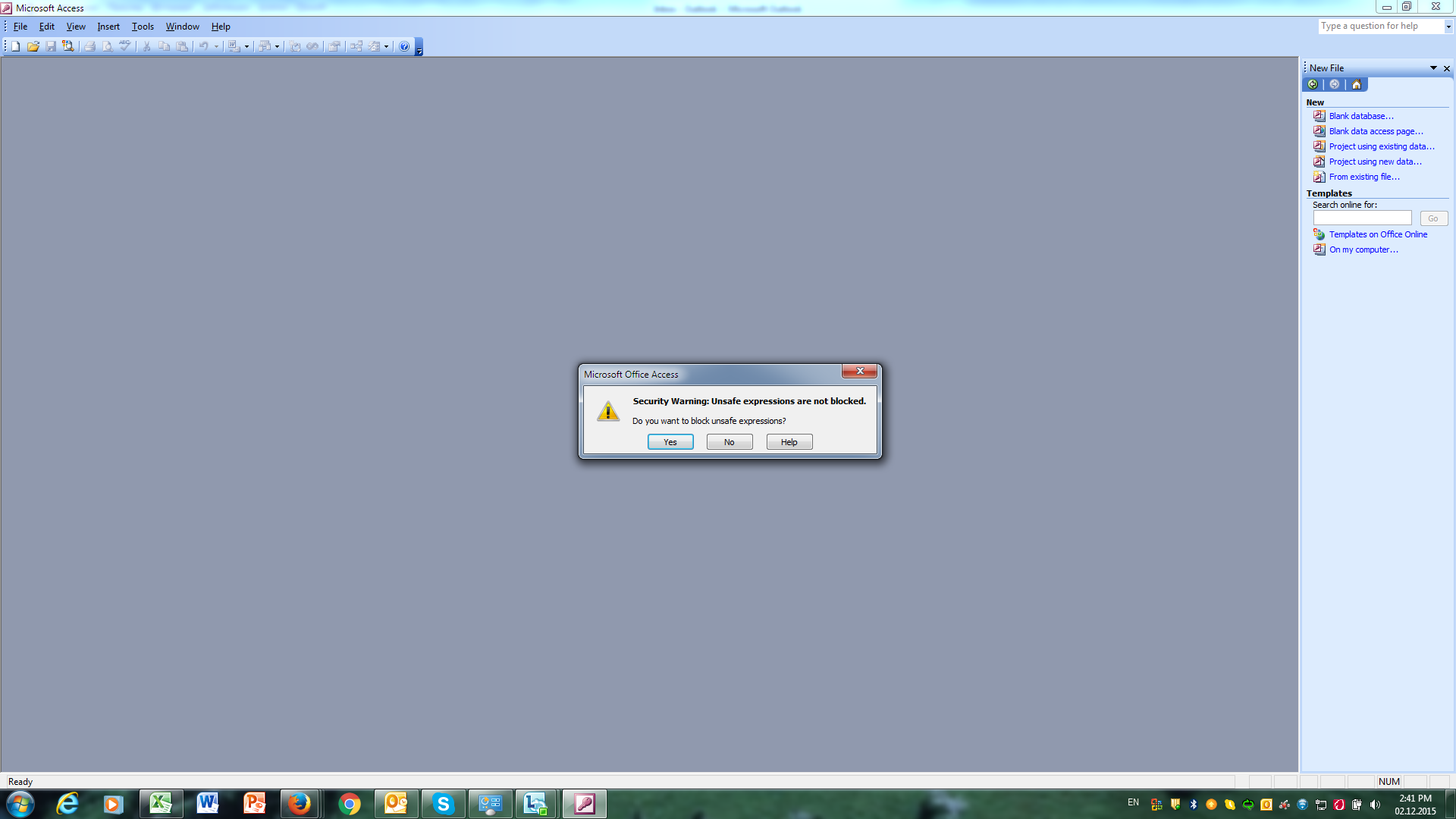 Posle YES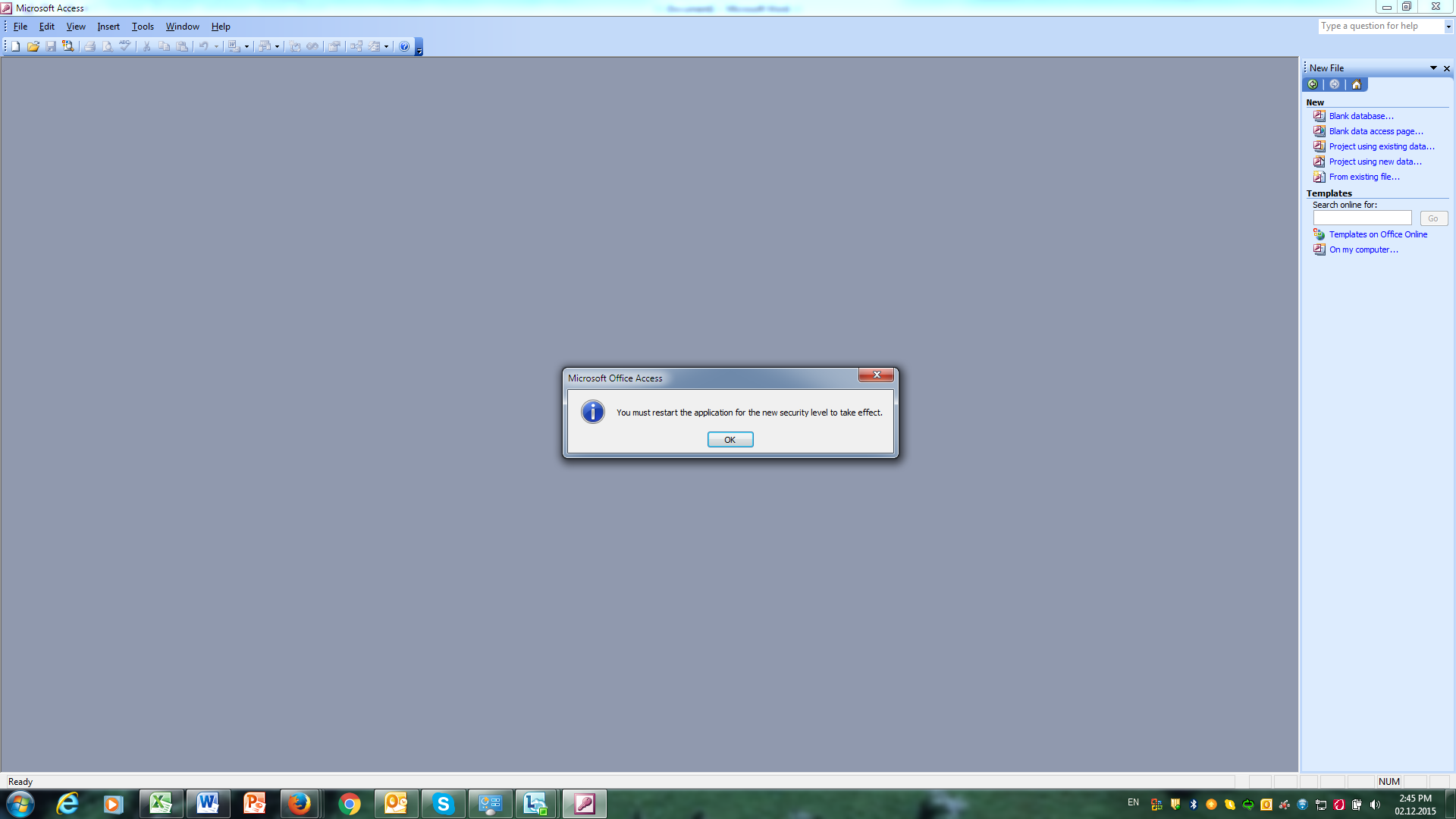 Posle RESTART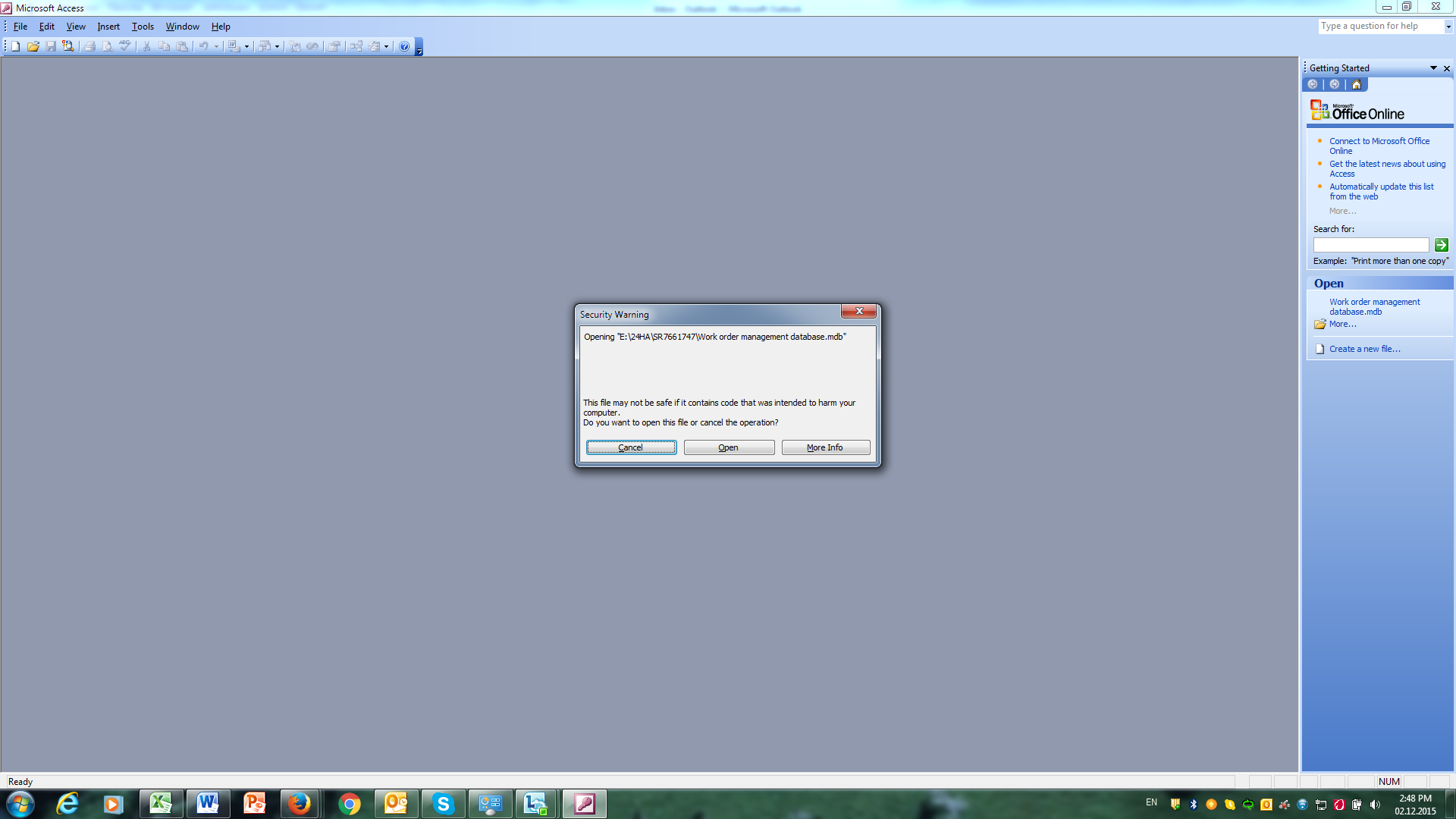 OPEN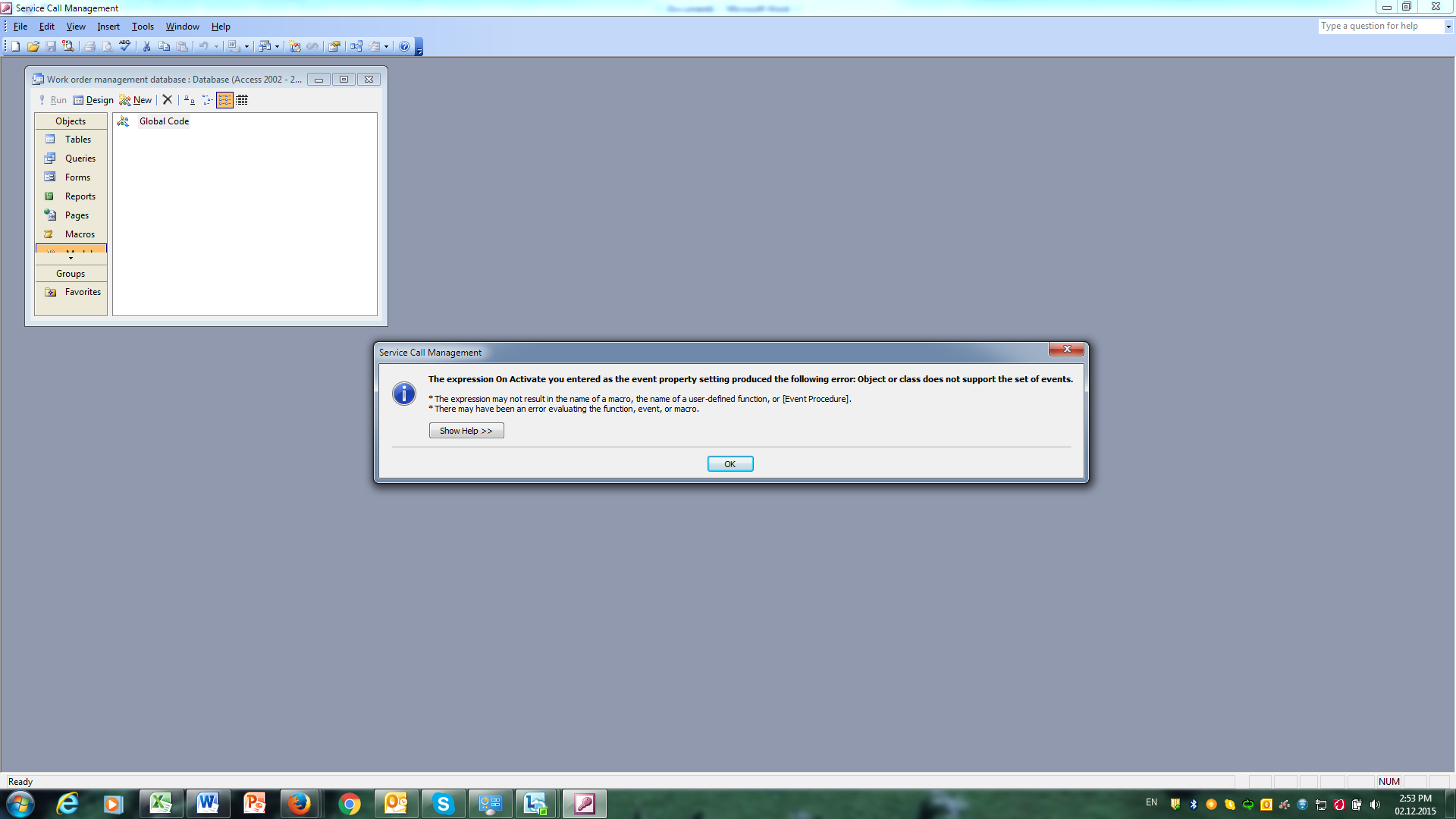 OKOtvara, ali mi je juce javljalo da mi treba Microsoft Jet 4…